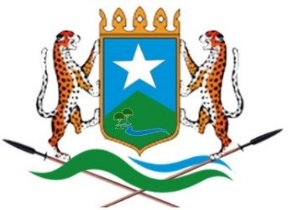 HIRSHABELLE STATE OF SOMALIACIVIL SERVICE COMMISSIONVACANCY ANNOUNCEMENT (2) purpose of the positionThe incumbent of this position will support, identify, receive, organize, describe, preserve and access records and collections which are of archival significance and importance to Hirshabelle State presidency. He/she supports core workers who assist in arranging, cataloguing, exhibiting and maintaining collections of valuable materials.Duties and ResponsibilitiesSupports and review historical documents and archival materials.Assist and maintain accessible, retrievable computer archives and databases, incorporating current advances in electric information storage technology. Locate new materials and improve their acquisition and display. Supports archival records and develop classification systems to facilitate access to archival materials. Prepare archival records, such as document descriptions, to allow easy access to information.Keep records, documents, and objects, copying records to film, videotape, audiotape, disk, or computer formats as necessary. Select and edit documents for publication and display, applying knowledge of subject, literary expression, and presentation techniques.Support educational and public outreach programs, such as tours, workshops, lectures, and classes. Assist the establishment of policy guidelines concerning public access and use of materials.Provide reference services and assistance for users needing archival materials. Specialize in an area of history or technology, researching topics or items relevant to collections to determine what should be retained or acquired.Keep confidential documents by ensuring they remain secureAssist Photocopying, Printing and scanning services as requested by the management Prepare weekly and monthly reports as per the directives of state president managementCarry out any other duties as assigned by the management.  Qualifications and experience Diploma in archives and record management, business computer Knowledge of Local Studies collections as a community, cultural, research and information resource.   Previous experience using Domino Docs EDM3 years’ work-related experience CompetenciesStrategic information and records management skillsComputer literacy (ICT)Good ethical values of Honesty, integrity and confidentialityProfessional development skillsFlexibility and ability work on multiple tasks/projects concurrentlyAbility to meet critical deadlines while maintaining accuracyAbilities to motivate and mentor state presidency t staff.Excellent communication skills both written and oral for Somali and English languages.How to apply Please download Application Form:              Interested candidates who meet the criteria are encouraged to fill the application form and send to csc.hirshabelle@gmail.com   by not later than 10th Oct 2022.NOTEPlease quote the position you are applying in the subject of the e-mail.Application form should be sent as attachment in word format.Female and people with disabilities are highly encouraged to apply.Canvassing will lead to automatic disqualification.Only shortlisted candidates will be contacted.If you are shortlisted for an interview, you will be required to come with                 your original academic and professional certificates during the interview day.For more information please visit the following website. www.somalijobs.comJob title:Archive ClerksMinistry /employing authority:State presidency Department:Archive & secretariat Reporting to: Archive & Secretariat Officer        Grade:5Salary:$ 386Hours 36 hours per weekLocation:Hirshabelle - Jowhar